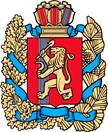 АДМИНИСТРАЦИЯ  КУЛАКОВСКОГО СЕЛЬСОВЕТАМОТЫГИНСКОГО РАЙОНА КРАСНОЯРСКОГО КРАЯПОСТАНОВЛЕНИЕ09.11.2017г.                                   п. Кулаково                                           № 46-пг                      О внесении изменений в постановление № 48-пг от 22.06.2016 года «Об утверждении Положения об уведомлении представителя нанимателя (работодателя) муниципальных служащих  администрации Кулаковского сельсовета о возникшем конфликте интересов  или о возможности  его возникновения»	 В соответствии с пунктом 2 статьи 11 Федерального закона  от 25.12.2008 № 273-ФЗ «О противодействии коррупции», руководствуясь  Уставом Кулаковского сельсовета Мотыгинского района Красноярского краяПОСТАНОВЛЯЮ:1. Внести в постановление № 48-пг от 22.06.2016 года «Об утверждении Положения об уведомлении представителя нанимателя (работодателя) муниципальных служащих  администрации Кулаковского сельсовета о возникшем конфликте интересов  или о возможности  его возникновения», следующие изменения:в Положение об уведомлении представителя нанимателя (работодателя) администрации Кулаковского сельсовета о возникшем конфликте интересов или о возможности его возникновения:В абзаце первом пункта 1:- слова «специалист администрации Кулаковского сельсовета» заменить словами «глава Кулаковского сельсовета»;1.2.  В пункте 2:- слова «специалиста администрации Кулаковского сельсовета» заменить словами «главу Кулаковского сельсовета».2. Контроль исполнения постановления оставляю за собой.3. Постановление вступает в силу в день, следующий за днем его официального опубликования.4. Постановление  опубликовать в  газете «Кулаковские вести»Глава Кулаковского сельсовета                                                  Н.В. Шалыгина                                                                                      Приложение к постановлению администрацииКулаковского сельсоветаот 09.11.2017г. №  46-пгПОЛОЖЕНИЕоб уведомлении представителя нанимателя (работодателя) муниципальных служащих  администрации Кулаковского сельсовета о возникшем конфликте интересов или о возможности его возникновения 1. Настоящее Положение определяет:порядок уведомления представителя нанимателя (работодателя) муниципальных служащих администрации Кулаковского сельсовета муниципальными служащими администрации Кулаковского сельсовета, представителем нанимателя для которых является  глава Кулаковского сельсовета, о возникшем конфликте интересов или о возможности его возникновения;порядок регистрации уведомлений должностных лиц о возникновении личной заинтересованности, которая приводит или может привести к конфликту интересов (далее - уведомления);порядок рассмотрения уведомления специалистом  администрации Кулаковского сельсовета.2. В случае возникновения у муниципального служащего личной заинтересованности, которая приводит или может привести к конфликту интересов, муниципальный служащий обязан не позднее рабочего дня, следующего за днем, когда ему стало об этом известно, уведомить главу Кулаковского сельсовета.3. Уведомление оформляется муниципальным служащим в письменной форме согласно приложению № 1 к настоящему Положению.4. Уведомление представляется  главе Кулаковского сельсовета, либо направляется в администрацию Кулаковского сельсовета, заказным почтовым отправлением с описью вложений.Специалист администрации Кулаковского сельсовета в день получения уведомления регистрирует его в журнале регистрации уведомлений по форме согласно приложению № 2 к настоящему Положению.Копия уведомления с отметкой о регистрации вручается (направляется) муниципальному служащему, представившему уведомление, в течение трех рабочих дней со дня регистрации.5. Специалист администрации Кулаковского сельсовета, ответственный за профилактику коррупционных и иных правонарушений,   рассматривает уведомление и осуществляет подготовку мотивированного заключения, в котором отражается одно из следующих предложений:1) об отсутствии признаков личной заинтересованности муниципального служащего, которая приводит или может привести к конфликту интересов;2) о наличии признаков личной заинтересованности муниципального служащего, которая приводит или может привести к конфликту интересов, и о необходимости принятия специалистом администрации Кулаковского сельсовета мер по предотвращению или урегулированию конфликта интересов, стороной которого является муниципальный служащий;3) о наличии признаков, свидетельствующих, что муниципальным служащим не соблюдались требования об урегулировании конфликта интересов.Специалист администрации Кулаковского сельсовета при подготовке заключения имеет право получать от муниципальных служащих, направивших уведомления, пояснения по изложенным в них обстоятельствам и направлять в установленном действующим законодательством порядке запросы в органы государственной власти, органы местного самоуправления и заинтересованные организации.6. Уведомление, заключение, другие дополнительные материалы в течение семи рабочих дней со дня регистрации представляются главе Кулаковского сельсовета.В случае направления запросов, указанных в абзаце пятом пункта 5 настоящего Положения, уведомление, заключение и другие дополнительные материалы представляются специалисту администрации Кулаковского сельсовета, в течение сорока пяти дней со дня регистрации уведомления. Указанный срок может быть продлен главой Кулаковского сельсовета , но не более чем на тридцать дней.7. Главой  администрации Кулаковского сельсовета, по результатам рассмотрения уведомления и заключения в течение трех рабочих дней принимается одно из следующих решений:1) признать, что при исполнении должностных обязанностей муниципальным служащим конфликт интересов отсутствует;2) признать, что при исполнении должностных обязанностей муниципальным лицом личная заинтересованность приводит или может привести к конфликту интересов;3) признать, что муниципальным служащим, направившим уведомление, не соблюдались требования об урегулировании конфликта интересов.8. В случае принятия решения, предусмотренного подпунктом 2 пункта 7 настоящего Положения, в соответствии с Федеральным законом от 25.12.2008  № 273-ФЗ «О противодействии коррупции», Федеральным законом от 02.03.2007 № 25-ФЗ «О муниципальной службе в Российской Федерации» принимает меры по предотвращению или урегулированию конфликта интересов.9. В случае принятия решения, предусмотренного подпунктом 3 пункта 7 настоящего Положения, специалист администрации Кулаковского сельсовета, направляет уведомление, заключение, другие дополнительные материалы в комиссию по урегулированию конфликта интересов в Кулаковском сельсовете, аппарате избирательной комиссии Кулаковского сельсовета.10. Комиссия по урегулированию конфликта интересов в Кулаковском сельсовете, аппарате избирательной комиссии Кулаковского сельсовета рассматривает уведомление, заключение, другие дополнительные материалы в порядке, утвержденном нормативным правовым актом администрации Кулаковского сельсовета.Приложение № 1к Положению об уведомлении о возникшем конфликтеинтересов или о возможностиего возникновения_____________________________  (отметка об ознакомлении)                                             Главе Кулаковского сельсовета                                             ______________________________________                                                                          (ФИО)                                             от ____________________________________                                                           (ФИО, замещаемая должность)Уведомлениео возникновении личной заинтересованности, котораяприводит или может привести к конфликту интересов    Сообщаю  о  возникновении  у  меня  личной  заинтересованности, котораяприводит или может привести к конфликту интересов (нужное подчеркнуть).    Обстоятельства,     являющиеся    основанием    возникновения    личнойзаинтересованности: ____________________________________________________________________________________________________________________________________    Должностные  (служебные)  обязанности, на исполнение которых влияет илиможет повлиять личная заинтересованность: ____________________________________________________________________________________________________________________________________    Предлагаемые   меры  по  предотвращению  или  урегулированию  конфликтаинтересов: ____________________________________________________________________________________________________________________________________"__"____________ ____ г.  ______________________                                               _______________________              (подпись)                                                               (расшифровка подписи)Приложение № 2к Положению об уведомлении о возникшем конфликтеинтересов или о возможностиего возникновенияФорма журналарегистрации уведомлений о возникновении личнойзаинтересованности, которая приводит или можетпривести к конфликту интересовN п/пДата регистрации уведомленияИнициалы имени и отчества, фамилия, должность лица, подавшего уведомлениеИнициалы имени и отчества, фамилия, должность муниципального служащего, зарегистрировавшего уведомлениеПодпись муниципального служащего, зарегистрировавшего уведомление12345